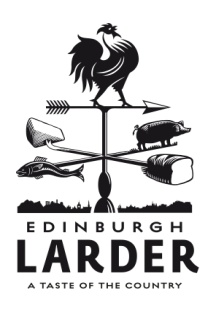 Whites											175ml	500ml	750mlLarder  favoritesPicpoul de Pinet, Domaine de Montredon (2012) Languedoc, France			6,85	20	27Eve says – ‘light and fruity – this will be delicious with pretty much any dish’					Three Choirs, Estate Reserve 'Coleridge Hill' (2011), Gloucestershire, England		7,35	20,7	29	Gill says – ‘pleasant and dry with some elderflower and nettle aromas, fantastic…and it’s British!	Sancerre Blanc "Les Perrois", Domaine Crochet (2013), Loire, France					38Julia says – ‘so tasty! Off dry, fruity and very easy drinking.’						Light and crispyChardonnay, Umbrele (2012), Ville Timisului, Romania					4,5	12,85	18Crisp, tropical fruits, bright, refreshing	Verdejo Sauvignon, Campo Flores  Organic (2012), La Mancha, Spain			5	14,5	19Vibrant fruit, deliciously dry and fragrant, perfect aperitif Chardonnay, IGP Pays D'Oc, Montsablé 									21Light and oaky, especially good with oily fish								Sauvignon de Touraine, Domine Patric Vauvy (2013) Loire, France			6,65	18,5	26Dry, aromatic and fresh, full of exotic fruit					Soft and aromaticSilga Verdejo, Silga, Alvarez y Diez, DO Rueda, Spain (2013)						20Well balanced medium white, perfect partner for fish and rabbit				Grüner Veltliner Federspiel, Terrassen, Domäne Wachau				7	20	29Well balanced with gooseberry and white pepper aroma						Viognier IGP Pays D'Hérault, Mont Rocher (2012), Languedoc, FranceTangy, refreshing and rich with honeysuckle and apricot notes				6	16	23Mád Dry Furmint, St Tamas, (2012), Tokaji, Hungary                                               Bold, rich and full of fruity flavors but still dry, perfect for all veggie dishes				32All wine can be served  in measures 125ml.Reds												175ml	500ml	750mlLarder favoritesShiraz, The Mimic, Jumilla, Spain (2013)						 5	14,30	21Eve says – ‘smooth, vibrant and fruity, so many flavors with every sip’					Malbec IGP Pays D'Hérault, Mont Rocher, Languedoc & South West, France		4,90	14	20Hannah says – ‘smooth and not too rich, brilliant with most meat dishes’					Barbera D’Asti Superiore DOCG, Le Rocchette, Tenuta Olim Bauda, Piedmont, Italy			37El says – ’fruits, chocolate and spices. A great Piedmont wine – love it!’		Light and softPinot Noir, Calusari (2013), Ville Timisului, Romania					4,70	13,50	18Soft and easy drinking with juicy red fruits, great aperitif Chianti DOCG, Loggia del Conte, Le Chiantigiane (2013), Tuscany, Italy					23	Very light with delicate wood notes, perfect with game						Braucol IGP Côtes du Tarn, Bouton Larroze, (2012), Languedoc, France			6,4	17,85	25Full of red fruits and pleasant, round tannins, wonderful texture			Merayo Mencia, Bodegas y Viñedos Merayo, (2013), Bierzo, Spain					26	Extremely juicy red fruits, creamy with long spicy finish, perfect on its own				Tangy and richTempranillo Petit Verdot, Torre Solar, Castilla y León, Spain				4,55	12,1	17Dry and lightly woody with French twistMonastrell/Syrah Familia Pacheco Organic, Viña Elena, (2012), Jumilla, Spain		6	17	24Fruity, smooth and warming – perfect for Winter							Lindes de Remelluri, Bodegas Remelluri (2009), Rioja, Spain						35A touch of wood and anise, perfectly balanced and warming 						Valpolicella DOC, Latium Morini (2012), Veneto, Italy 					7,6	21,4	30Rich cherry flavours and a touch of spice, pair with red meat dishes	Châteauneuf-du-Pape Rouge 'Cuvee Pape Jean XX', 							42Val de Garrigue (2011), Rhone, FranceFull bodied and elegant, perfectly balanced oak, good acidity						Bin ends – a little bit of a bargain!Fleurie, Les Roches du Vivier, Domaine Berrod, (2012) Beaujolais, France				28Velvety tannins, generous fruits, smooth, elegant structureIl Principe, Nero d'Avola, Organic, Cantine Rallo (2012), Sicily						27Round, smooth cherries and ripe red fruitsAll wine can be served  in measures 125ml. Rose											175ml	500ml	750mlRosé Blush, IGT , Terre Allegre, Cielo e Terra, Veneto, Italy				4,55	12,1	17Summer in a glass, strawberries and cream, perfect aperitif			La Vie En Rose, Cinsault Rosé, IGP Pays D'Oc(2013) Languedoc, France					24Supremely balanced, hint of red fruits, spicy wood, food friendly				Sweet												75 ml	bottleMoscato Passito, Palazzina (37.5cl), Italy							3,2	16Lemon meringue pie, marmalade, caramel and toffee apple flavoursCôteaux du Layon, Carte D'Or (37.5cl.), Domaine des Baumard (2012), Loire, France		5,5	22Honeyed nose, tropical fruits, mineral notes, fantastic acidityGlotonia (Gluttony), PX (50cl.), Los Pecadillo (N/V) Andalusia, SpainRich like melting fruitcake, caramel, toffee and raisins – perfect Winter wine			4,75	24Sparkling 													125ml	bottleProsecco Spumante DOC, Mabis (N/V), Veneto, Italy						5,5	25Elegant, delicate, aromatic, apples and honeysuckleClassic Cuvée, Nyetimber (2012) Sussex, England							50Long, dry, citrus and vanilla flavours – the best of British sparkles!       Coffee	Artisan Roast was established on Broughton Street in 2007; it's the original. Kees Van Der Westen machine, three espresso blends, a fat single origin menu in the brew bar, open cupping sessions, surf club, meditation sessions, mobile gallery, an ever changing library, music from vinyl to live gigs (and generally impromptu); a "must" if visiting Edinburghespresso							2,25			flat white/latte/americano/machiato/cappucino		2,5			mocha								3,5			homemade hot chocolate					3,5Tea		Eteaket, more than just a cup of tea. An Edinburgh based purveyor of fine tea.scottish breakfast		royal earl grey		blooming marvelous (scented green tea)					2,5		perfect peppermint		chillaxin' chamomileCraft beerWilliams Brothers Brewing								Their story is one of discovery, legend and a passion for home brewing. A tale of brothers and a brotherhood of brewers that now span the continents. Here they stand in Alloa, the old brew capital of Scotland, as the last remaining Alloa brewery: - A Brotherhood of brewers now supplying beer the world over.	Joker IPA 										4,5		Bitter/sweet, full of flavour and is sure to put a smile on your face ABV 5%	March of the penguins									4,5	This creamy dark stout has a smooth mouthfeel, rich malty start, fresh hoppy middle and a lingering orange aftertaste. ABV 4,9%Barneys EdinburghThe longest established, non-continuously operating, brewery in Edinburgh (catchy eh?) and they are all vegan friendly.	Red Rye										4,25	Aromas of dark sugar and light spice. Taste is quite sweet, light rye spice at the end.ABV 4.5%		Extra Pale Ale										4,25It uses lager malt to give lightness of taste and colour, has a lower bitterness than a pale ale but uses new world hops to give It a citrusy finish. ABV 4% Stewart Brewing An independent brewery based in Edinburgh, established in 2004, is dedicated to producing hand crafted, premium Scottish Beer.	Edinburgh Gold 									4,5Refreshing, balanced and full of flavour. This is a captivating gold bier, sophisticated in taste and rich in colour. ABV 4.8%Black IPA										4,5An oxymoronic ale.Bursting with fresh pine and grapefruit aromas this jet black beer has all the hop character of a bold IPA balanced with some nice soft roasted malt flavours. ABV 5%Thistly Cross CiderBased at the Cider Shed on South Belton Farm, in the heart of the East Lothian countryside, they are involved in every aspect of making cider. From pressing the Scottish apples and strawberries, to achieving the smooth, balanced flavour by fermenting with Champagne yeast then maturing for six months	Thistly Cross Original Cider 								4,5Smooth and refreshing It’s a classic, farmhouse cider made with a blend of Scottish apples.  ABV 7.2%Whisky-Cask Aged Cider								4,5Matured in ex-Glen Moray (previously Glenglassaugh Distillery) whisky casks. This is a dry & subtle cider. ABV 6.9%Spirits 							ABV		25ml	Vodka						Blackwoods				40%		3,5	Gin						Blackwoods				40%		3,5		Hendricks				41%		3,5		Botanist				40%		3,5		Edinburgh gin				40%		3,5		Strathearn Heather and Rose		40%		3,5	Rum						Ron Abuelo Anejo			40%		3,5	Armangac						Blason Noir				40%		3,5	Congac						Le Reviseur				40%		4,25	Vermouth						Sipsmith Summer Cup			29%		3,5		Cocchi Americano Rose			16%		3,5	Liquier						Edinburgh Elderflower Gin		20%		3,5		Raspberry Edinburgh Gin		20%		3,5		Rhubarb and Ginger Gin		20%		3,5		Drambuie				40%		3.5Softs and Mixers	Fentimans						2,5		Curiosity Cola		Rose Lemonade		Ginger Beer		Tonic	Schweppes Slimline tonic				1,5	Big Tom spiced tomato juice				2,5	Cuddybridge Apple Juice				3,5